Z Á P I So konaní odbornej skúšky doktorandavýsledok  skúšky     ( prospel, neprospel)-----------------------------------------				----------------------------------------------               podpis školiteľa						podpis skúšajúcehomeno a priezvisko, IDoddelenieústavštudijný programškoliteľpredmetvýsledok skúšky / počet kreditovdátum konania skúškyskúšajúci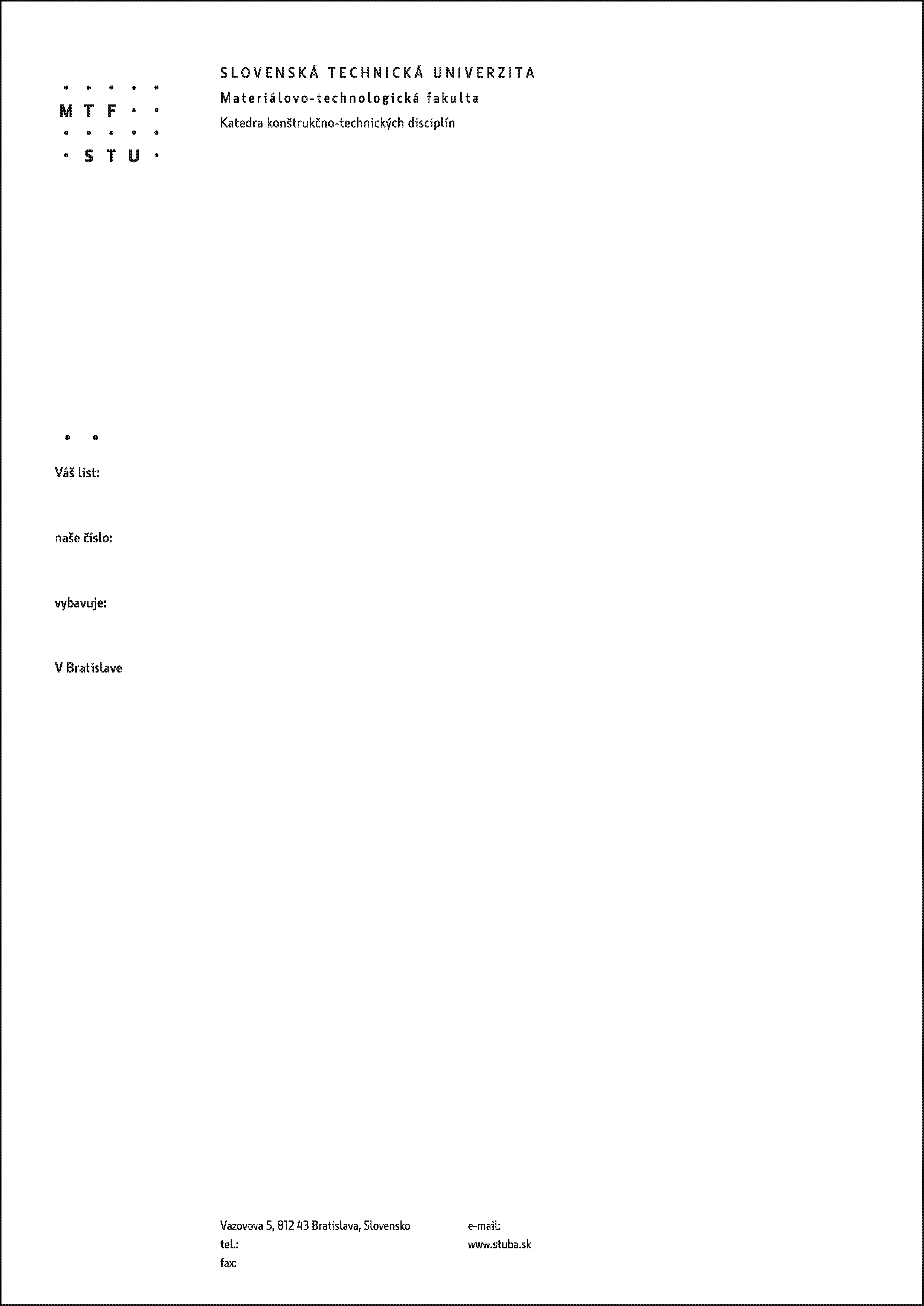 